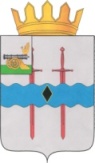 АДМИНИСТРАЦИЯ   МУНИЦИПАЛЬНОГО ОБРАЗОВАНИЯ«КАРДЫМОВСКИЙ РАЙОН» СМОЛЕНСКОЙ ОБЛАСТИПОСТАНОВЛЕНИЕот 11.07.2022   № 00484О внесении изменений в муниципальную программу «Обеспечение деятельности Кардымовского городского поселения Кардымовского района Смоленской области», утвержденную постановлением Администрации муниципального образования «Кардымовский район» Смоленской области от 18.04.2022 № 00262 Администрация муниципального образования «Кардымовский район» Смоленской области постановляет:1. Внести в муниципальную программу «Обеспечение деятельности Кардымовского городского поселения Кардымовского района Смоленской области», утвержденную постановлением Администрации муниципального образования «Кардымовский район» Смоленской области от 18.04.2022 № 00262 «Об утверждении муниципальной программы «Обеспечение деятельности Кардымовского городского поселения Кардымовского района Смоленской области»» изменения, изложив ее в новой редакции, согласно Приложению к настоящему постановлению.2. Контроль исполнения настоящего постановления возложить на заместителя Главы муниципального образования «Кардымовский район» Смоленской области (Д.С. Дацко).Визы:Глава муниципального образования  «Кардымовский район» Смоленской областиП.П. НикитенковОтп. 1 экз – в делоИсп.: Дацко Дмитрий СергеевичЗаместитель Главы муниципального образования «Кардымовский район» Смоленской области Тел.: 8 (48-167) 4-17-07Разослать: 1 экз. напр. в финансовое управление (по дело про)1 экз. напр. в бухгалтерию (по дело про)1 экз. разместить на сайтеАгафонова Татьяна МихайловнаУправляющий делами Администрации муниципального образования «Кардымовский район» Смоленской области__________________(подпись)_______________(дата)Дацко Дмитрий СергеевичЗаместитель Главы муниципального образования «Кардымовский район» Смоленской области__________________(подпись)_______________(дата)Крупская Татьяна ДмитриевнаПредседатель Контрольно-ревизионной комиссии муниципального образования "Кардымовский район" Смоленской области__________________(подпись)_______________(дата)Мартынов Владимир ВячеславовичНачальник отдела правовой работы и делопроизводства__________________(подпись)_______________(дата)Толмачева Татьяна Петровнаначальник финансового управления Администрации муниципального образования «Кардымовский район» Смоленской области__________________(подпись)_______________(дата)Языкова Анжела ВикторовнаНачальник отдела экономики и земельных отношений Администрации муниципального образования «Кардымовский район» Смоленской области__________________(подпись)_______________(дата)